I.C. di Castelverde _ Scuole Primaria di Brazzuoli e di Castelverde – a.s. 2019/2020. Elaborazione di comuni prove di verifica. (Primo Quadrimestre) Classi QUINTESCIENZE E TECNOLOGIAAlunno………………………………………………… Classe…………… Data ……………O.S.A da monitorareTipologia di prova: Tutte le prove, verranno somministrate mediante schede (Vedi allegati) per un tempo massimo di 2 ore.Indicatori e criteri di valutazione. Vengono valutate:Le conoscenze  Alla percentuale ricavata si fanno corrispondere i voti in decimi compresi nella scala numerica da 5 a 10, secondo i seguenti criteri:Per valutare in modo più esteso e puntuale, si utilizzano inoltre i valori “più – mezzo – meno”.Di tali valutazioni intermedie si fornisce una esemplificazione relativa alle percentuali superiori al voto 6:Le prove per gli alunni con disabilità o difficoltà di apprendimento subiranno adattamenti nei contenuti e nei tempi consentiti.                                                                                                    F.to le insegnanti                                                                                                    Bedeschi Graziana                                                                                                     Simone Fappanni                                                        I.C. di CASTELVERDE - SCUOLA PRIMARIA di _________________RESTITUZIONE ESITI DELLE PROVE COMUNI QUADRIMESTRALILa somministrazione delle prove è avvenuta(barrare una o più voci)□ regolarmente, sia nei contenuti sia nei tempi□ mediante prove semplificate (obiettivi minimi riferiti al percorso di apprendimento personalizzato)□ mediante prove ridotte (quantità esercizi proposti)□ utilizzando un tempo superiore a quello previsto (tempo supplementare: min._____)□ mediante la lettura delle consegne da parte del docente□ con l’affiancamento da parte del docente (indicazioni operative, esemplificazioni)□ con la consultazione di mappe/schemi□ con il supporto di formulari/tabelle□ con il supporto della calcolatrice□ con il PC (videoscrittura con correttore ortografico)□ con il supporto di altri strumenti compensativi (specificare): __________________________________________________________________________EVENTUALI ANNOTAZIONI DELL’ INSEGNANTE ______________________________________________________________________________________________________________________________________________________                        Firma dell’insegnante __________________  Firma del genitore ____________________VERIFICA 1° QUADRIMESTRE: L’UNIVERSO E IL SISTEMA SOLARE                   N.1                                      NOME………………………………COGNOME………………………………….DATA…………………1- RISPONDI IN  MODO COMPLETO.QUANTI SONO I PIANETI DEL SISTEMA SOLARE ?……………………………………………………………………………………………………………………………………………………………………………………………………………………………………………………………………B) QUALI SONO I PIANETI DEL SISTEMA SOLARE ? ELENCALI IN ORDINE.                                                                                                                                                                    Es. …../……2-SCEGLI LA RISPOSTA ESATTA SEGNANDO  CON UNA CROCETTALA TERRA E’:UN PIANETAUN SATELLITEUNA STELLAIL SOLE E’:UN PIANETAUNA STELLAUN SATELLITEI SATELLITI SONO:CORPI UGUALI AI PIANETICORPI CHE CADONO SULLA TERRACORPI CHE RUOTANO INTORNO AD UN PIANETALE GALASSIE SONO:AMMASSI DI CORPI CELESTI, GAS E POLVERIAMMASSI DI PIANETIGIGANTESCHI RAGGRUPPAMENTI DI STELLELA VIA LATTEA E’:UNA STELLA LUMINOSALA GALASSIA IN CUI SI TROVA IL NOSTRO SISTEMA SOLAREIL SATELLITE DELLA TERRAIL  MOTO DI ROTAZIONE DELLA TERRA SU SE STESSA DURA:24 ORE31 GIORNI365 GIORNIIL  MOTO DI RIVOLUZIONE  DELLA TERRA INTORNO AL SOLE DURA:31 GIORNI24 ORE365 GIORNI E 6 OREL’UNIVERSO HA AVUTO ORIGINE:DA UNA GRANDISSIMA ERUZIONE VULCANICADA UNA GRANDE ESPLOSIONE, CHIAMATA BIG BANGA CAUSA DELLA ROTAZIONE DELLA NOSTRA GALASSIA                                                                                           Es. …./….3- LEGGI LE DEFINIZIONI E SCRIVI IL NOME DEL PIANETA NEL CRUCIVERBA                             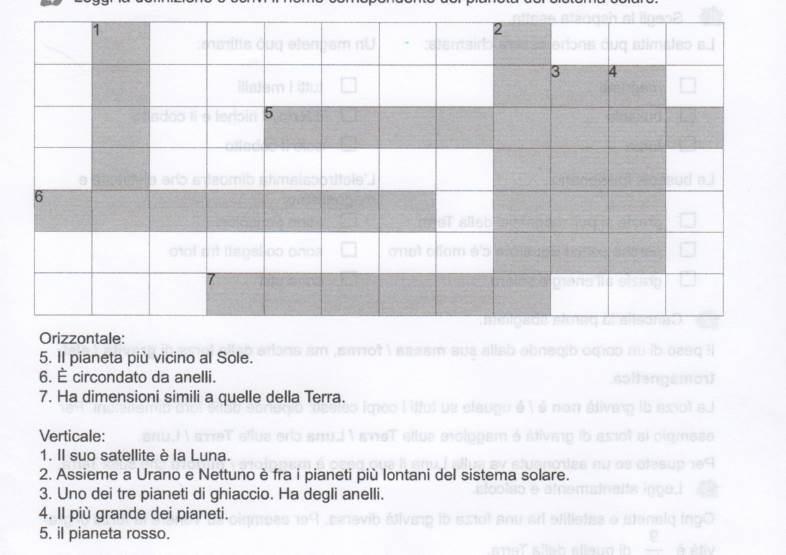                                                                                                                                         Es. ……/…….                                                                                                                                                            4-COMPLETA  IL TESTO                                                                                                                                  La Terra gira su se stessa. Questo movimento si chiama………………………………………..terrestre.Per fare un giro completo la Terra impiega ………………………………ore, cioè un …………………………Questo movimento determina l’alternarsi del…………………………….. e della ………………………………..La Terra compie anche un movimento di……………………………………………..intorno al Sole.Per compiere un giro completo intorno al Sole sono necessari………………………..giorni, cioè un …………………….Questo movimento determina l’alternarsi …………………………………La Luna compie un movimento su se stessa e uno attorno alla Terra in………………………………….                                                                                                                               Es. ………/……..                                           OBIETTIVI  DI APPRENDIMENTOCONOSCENZE/ OGGETTI  DI VALUTAZIONEA1- Conoscere i diversi tipi di corpi celesti e la struttura del Sistema solare.( PROVA N. 1)Il Sistema Solare.Tipologia di provaPunteggioIl Sistema Solare N°1Es.1 Domande aperteEs.2 Scelta multiplaEs.3 CruciverbaEs.4 Testo di completamentoTOTALE punteggio10(1 punto per ogni risposta corretta)8(1 punto per ogni risposta corretta)8(1 punto per ogni definizione corretta)10          ( 1 punto per ogni risposta corretta36Voti5678910%meno del 60%dal 60%al 69%dal 70%al 79%dall’80%all’89%dal 90%al 99%100%Voto6+6 1/27-%dal 61% al 63%dal 64% al 66%dal 67% al 69%ALUNNOCLASSEDISCIPLINADATA                          (□ I quad.   □ II quad.)OBIETTIVI MONITORATI1VALUTAZIONEdell’insegnanteAUTOVALUTAZIONE ALUNNO/ASono soddisfatto/a dei  risultati che ho raggiunto?AUTOVALUTAZIONE ALUNNO/ASono soddisfatto/a dei  risultati che ho raggiunto?AUTOVALUTAZIONE ALUNNO/ASono soddisfatto/a dei  risultati che ho raggiunto?AUTOVALUTAZIONE ALUNNO/ASono soddisfatto/a dei  risultati che ho raggiunto?ES.1nopocoabbastanzamoltoES.2nopocoabbastanzamoltoES.3nopocoabbastanzamoltoES. 4nopocoabbastanzamolto